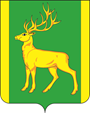 РОССИЙСКАЯ  ФЕДЕРАЦИЯИРКУТСКАЯ  ОБЛАСТЬАДМИНИСТРАЦИЯ МУНИЦИПАЛЬНОГО ОБРАЗОВАНИЯКУЙТУНСКИЙ РАЙОНП О С Т А Н О В Л Е Н И Е « 21 » ноября 2018 г.		 	 р.п. Куйтун	         	         № 627-пО предоставлении разрешений 	на отклонение от предельных параметров разрешенного строительства, реконструкцииобъектов капитального строительства         В целях соблюдения прав и законных интересов правообладателей земельных участков, и объектов капитального строительства, учитывая результаты публичных слушаний (протокол и заключение и по итогам проведенных публичных слушаний от 06.11.2018г. , опубликованные в газете «Отчий край» от 14 ноября 2018г. № 45 (10357), руководствуясь  статьей 40 Градостроительного кодекса Российской Федерации от 29.12.2004 г., статьей 28 Федерального закона от 06.10.2003 №131-ФЗ «Об общих принципах организации местного самоуправления в Российской Федерации», администрация муниципального образования Куйтунский районП О С Т А Н О В Л Я Е Т:         1. Предоставить разрешения на отклонение от предельных параметров разрешенного строительства, реконструкции объектов капитального строительства на земельных участках, расположенных по адресам:           1.1. Иркутская область, Куйтунский район, с. Барлук, ул. Ленина, 37 с кадастровым номером 38:10:060203:405 категория земель – земли населенных пунктов, с видом разрешенного использования – размещение магазина, в части уменьшения минимальных отступов от границ земельного участка за пределами которого запрещено строительство зданий строений сооружений, с 3 м до 0.2 м         1.2. Иркутская область, Куйтунский район, с. Каразей, ул. Мира, 72 «а» с кадастровым номером: 38:10:150101:565 категория земель – земли населенных пунктов, с видом разрешенного использования – для ведения личного подсобного хозяйства, в части уменьшения минимальных отступов от границ земельного участка за пределами которого запрещено строительство зданий строений сооружений с 1 м до 0 м 2. Организационному отделу администрации муниципального образования Куйтунский район (Яковлева Л.И.) опубликовать настоящее постановление в газете «Отчий край» и разместить на официальном сайте муниципального образования Куйтунский район.3. Настоящее постановление вступает в силу со дня его подписания. 4. Контроль исполнения настоящего постановления возложить на заместителя мэра по вопросам жизнеобеспечения администрации муниципального образования Куйтунский район Непомнящего А.А.Исполняющий обязанностимэра муниципального образования Куйтунский район                                                                                                      А.А. Непомнящий